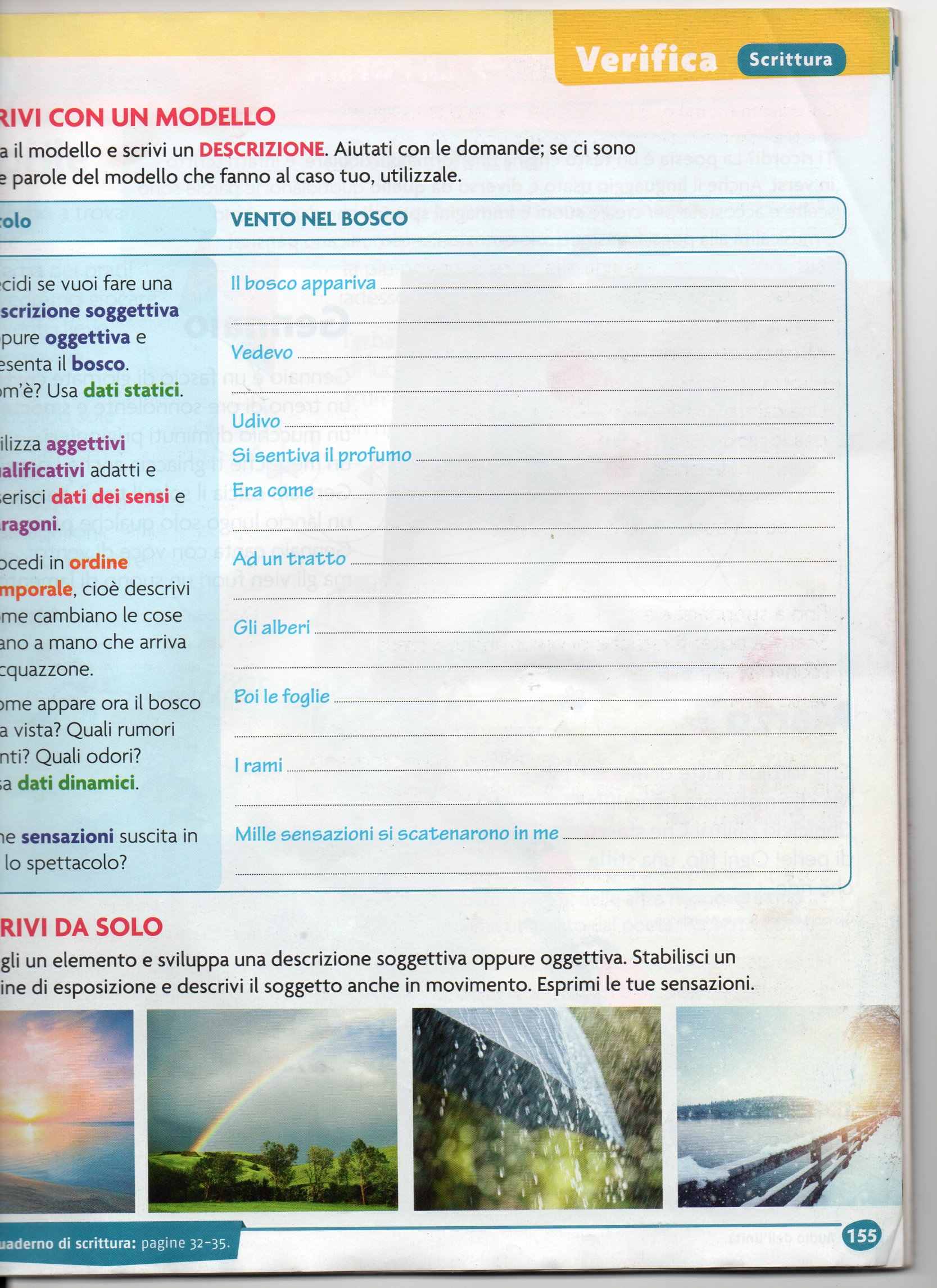 Squarci nel cieloFinita è la pioggia.L’azzurro trionfante strappa pian piano il grigio mantello che se ne va lontano.Odi laggiù degli uccelli il cinguettio,tra le rocce del ruscello il mormorio.Tutto è bellezza, tutto è quiete.Finita è la pioggia.Dalle nuvole si affaccia l’arcobaleno birichino:fa un balzo, ballando rimbalza; sembra un bambino.Ora un nascondiglio vuole trovareE tra le nuvole lo va a cercare.Tutto è bellezza, tutto è quiete.Alunni classe 5^ A